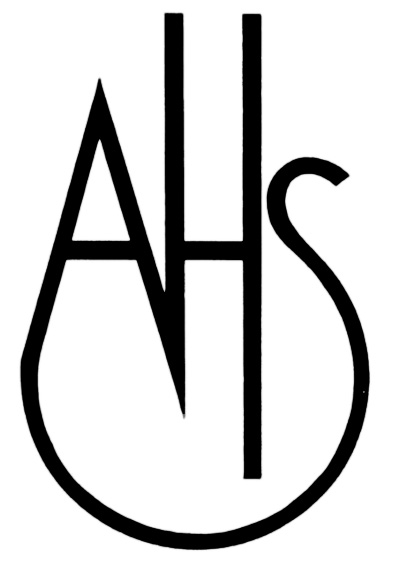 AYLESBURY HIGH SCHOOLAPPLICATION FOR A SCHOOL PLACE IN YEAR 10 - IMMEDIATE ENTRYCHILD’S DETAILSYOUR DETAILSThe first part of this section should be completed with the details of all of the parent(s)/carer(s) living at the address shown in Section 1 who have parental responsibility for the child. You may also give us details of any other adult who has parental responsibility for the child.You may find the following information regarding parental responsibility useful: ‘If a father is not married to a child's mother, it may only be the mother who has responsibility for the child in law. This is automatic, from the birth of the child. The father may not have parental responsibility automatically, and can only acquire it by the mother giving it to him, or by the court ordering it. If the child was born after 1 December 2003 and the father's name is on the birth certificate he will also have parental responsibility.’The address on the application form above should be your child’s normal home address at the time of application. Please include a Council Tax statement or utility bill showing appropriate usage to show you currently live at the address given.  If you will be moving to the area, please attach proof of moving, such as a letter from an estate or letting agent, or a letter from an employer.SCHOOL DETAILSResults from Key Stage Assessments:Please attach evidence of these results, for example, a copy of the school’s report on your daughter.  If your daughter’s school does not report National Curriculum levels, please attach evidence from the school which gives a clear indication of your daughter’s ability levels in these subjects.OTHER INFORMATIONFor the following section, please see the notes at the end of this form for further guidance and clarification.  This information is used to apply over-subscription rules in the event that more children qualify than places available.  It has no influence on us determining your child’s suitability to test.Further information you may wish to provideCHECKLIST OF ENCLOSED DOCUMENTSIncluded	Not ApplicableProof of home address								Proof of moving if not currently resident in area (if applicable)			 			Proof of KS2 results or academic levels (e.g. school report)						Proof of eligibility for Free School Meals (if applicable)							PARENT DECLARATIONI certify that I have parental responsibility for the child named in Section 1, and that this application has the agreement of all parents/carers listed in Section 2.  I confirm that the information I have provided is to the best of my knowledge correct and up to date.  I understand if I give any false or deliberately misleading information on this form and/or supporting papers or withhold any relevant information, this may lead to the withdrawal of an offer of a school place for my child. I authorise  to contact my child’s previous school. Signature of parent/carer:_____________________________________Date: ___/___/___ GUIDANCE NOTES:Section 1Normal home address For admission purposes this must be a residential property that is your child’s only or main residence. It cannot be an address at which your child may sometimes stay or sleep due to your domestic arrangements. The property must be owned, leased or rented by the child’s parents or person with parental responsibility. A child’s normal home address is where he or she spends most of the week, unless it is accommodation at a boarding school. To avoid doubt where a child lives with parents/guardians (with or without parental responsibility) whether for part of a week, or month, the address where the child lives will be determined by confirmation of the registered address to which Child Benefit is currently being paid.Section 4a) A Statement of SEN This is a document written by the local authority detailing the needs that a child has in learning at school, and the measures which the school will take to help them.  Children who qualify and who have statements of Special Educational Needs that names the school will be admitted prior to the application of the admission rules.b) Looked after childrenLooked after or previously looked after means children who are currently or have, at any stage of their lives, been in public care (as defined more fully in the School Admissions Code).c)-d) SiblingsA Sibling is a brother or sister.  For admission purposes, we mean one of two or more individuals who have one or more parents in common, or any other child (including an adopted child) who permanently lives at the same address and for whom the parent also has parental responsibility.Legal surnameFirst name(s)Date of birthDateMonthYearCurrent Year groupDate of birthCurrent Year groupName(s) of parents/carers living at home address above (including relationship to child)Mr/Mrs/Miss/Ms/Dr etcFirst NameSurnameName(s) of parents/carers living at home address above (including relationship to child)Normal Home Address of Child(including postcode)Main email address for use regarding this application(please print clearly)Home/Daytime telephone number (including STD code)Main mobile number for use regarding this application(please state whose number this is)If another adult has parental responsibility but does not live at the same address as the child, please provide their name and addressName of current (or most recent) schoolName of HeadteacherAddress of school (including postcode)School telephone no.Key Stage 2 Assessment (for entry into Year 10)Key Stage 2 Assessment (for entry into Year 10)Key Stage 2 Assessment (for entry into Year 10)Teacher Assessment*SAT Test*MathsEnglish English Writing*Please write N/A if test not taken or teacher assessment not given*Please write N/A if test not taken or teacher assessment not given*Please write N/A if test not taken or teacher assessment not givena)Does the child hold a statement of Special Educational Needs (SEN) which names ?YES/NO (please delete as applicable)If yes, or if they are currently undergoing assessment please indicate below which local authority is involved:If yes, or if they are currently undergoing assessment please indicate below which local authority is involved:b)Is the child ‘looked after’ or have they been previously ‘looked after’ by a local authority?YES/NOIf yes, then please name the local authority below:  If your child is supported by a Social Worker please give us their name and contact details below:If yes, then please name the local authority below:  If your child is supported by a Social Worker please give us their name and contact details below:c)Is the child eligible for free school meals and living in the catchment area of the school?If yes, then please attach evidence of this entitlement to this form.YES/NOc)Does the child have any siblings currently attending or who have previously attended Aylesbury High School?YES/NOIf yes, then please give details of sibling’s name and date of birth below:d)Does the child have any siblings currently attending or who have previously attended Aylesbury Grammar School?YES/NOIf yes, then please give details of sibling’s name and date of birth below:f)Have you ever sat an admissions test for entry into Year 10 at Aylesbury High School?If yes, can you please state when?YES/NOIs there anything else you think we need to know to process this application or for the day of the test itself – e.g. will any particular access arrangements be required?